Запорізький обласний центр профілактики  та боротьби зі  СНІДом      	  СТАТИСТИЧНИЙ ОГЛЯД З ВІЛ/СНІД в								 Запорізькій області за 1 місяць 2021 року         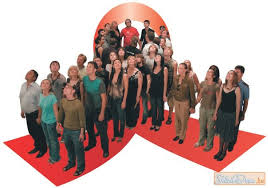 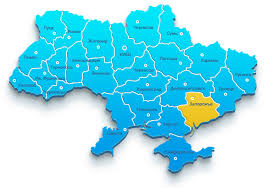                             За 1 місяць 2021  року в Запорізькій                               області  офіційно зареєстровано      37 випадків ВІЛ-інфекції      7  випадків захворювання на СНІД                                                                     6   померлих від СНІДуЗ 1987 по січень  2021 рік в Запорізькій області  зареєстровано:10912 хворих на ВІЛ-інфекцію      4355  хворих на СНІД2026  померло  від СНІД        гетеросексуальний                  гомосексуальний                      парентеральний              не визначений                    шлях                                            шлях                                      шлях (СІН)                   шлях інфікування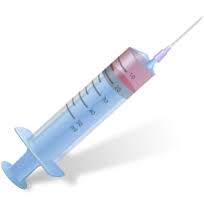 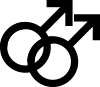 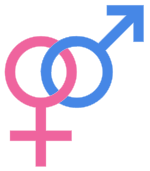              19                                   0                             10                            0    За 1 міс 2021 року ВІЛ-інфікованими матерями народилось 8 дітей. Більшість з них після 18 місяців життя звільняться   від материнських антитіл. 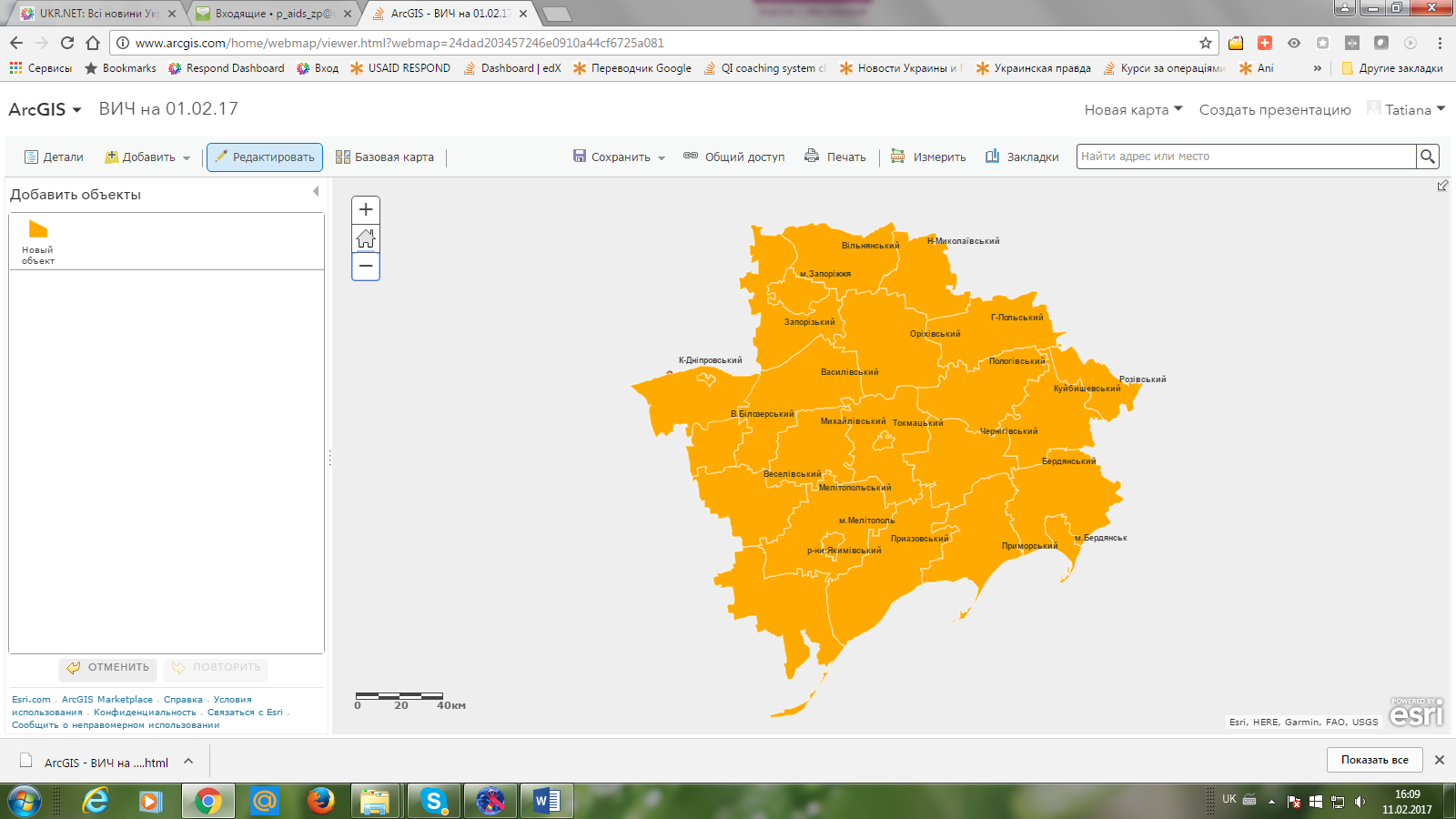 січень  2021 ріксічень  2021 ріксічень  2021 ріксічень  2021 ріксічень  2021 ріксічень  2021 ріксічень  2021 рікМісто, районВІЛ-інфекціїВІЛ-інфекціїСНІДуСНІДуСмертей від СНІДуСмертей від СНІДуМісто, районабспок на 100 т насабспок на 100 т насабспок на 100 т насм. Запоріжжя131,7930,4140,55м. Бердянськм. Мелітополь53,2910,6610,66м. ЕнергодарЯкимівський район13,06Бердянський районВеликобілозерськийВасилівський район46,5011,63Веселівський районВільнянський район12,18Гуляйпільський районЗапорізький районБільмацький район29,5414,77К-Дніпровський район37,81Мелітопольський район12,07Михайлівський район13,5913,59Новомиколаївський Оріхівський районПологівський районПриазовський районПриморський район13,45Розівський районТокмацький район35,65Чернігівський районУстанови ДКВС:3Всього по області372,1970,4260,36